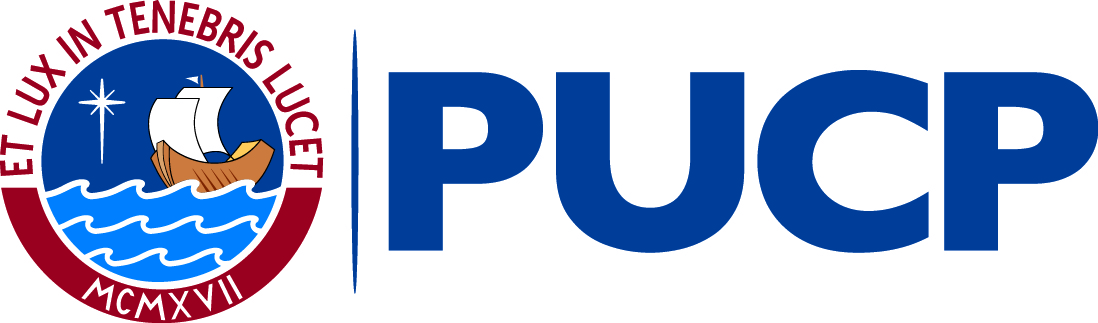 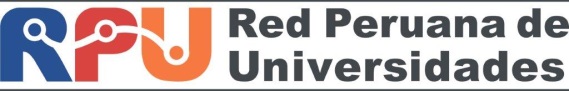 FORMATO PARA POSTULAR AL BONO RPUDATOS GENERALESApellidos y nombres del tesistaFacultad a la que perteneceApellidos y nombres del asesor de tesisTítulo de la tesisMarque el título o grado por el que está optandoLicenciaturaMaestríaDoctoradoSOBRE EL VINCULO INTERINSTITUCIONALIndique el nombre del docente miembro de la RPU con el que trabajará su investigaciónIndique la Facultad y  la universidad de pertenencia del docente miembro de la RPUExplique el papel del docente miembro de la RPU en el desarrollo de su investigación. Precise las actividades que se piensan realizar de manera coordinada y con el docente miembro de la RPU. Para mayor información sobre el bono RPU, comuníquese con la Lic. Vanessa Navarro al correo vanessa.navarro@pucp.pe o al número 6262000 anexo 2196.